Liebe Schülerinnen und Schüler!Herzlich willkommen zu unserer fünften virtuellen Reli-Stunde.Letztes Mal ging es um verschiedene österliche Symbole. Konntest du das Rätsel lösen? Heute gibt es die Auflösung.OSTERLAMMSo, und jetzt kommen wir zu unserem heutigen Stundenthema.Klicke auf https://learningapps.org/display?v=pq7nqsw0t20 und spiele Hangman. Trage das Lösungswort hier ein: B………….Damit wir die Bedeutung diese Wortes besser verstehen können, klicke auf https://www.youtube.com/watch?v=Sjcvg5S1Ke0 und schau dir das Video an.Du kannst auch in der Bibel (Neues Testament) im Lukasevangelium nachlesen. Lk 10,25-37Bearbeite folgende Aufgaben:Wie heißt die Überschrift des Gleichnisses?…Fasse kurz mit eigenen Worten den Inhalt der Erzählung zusammen. Als Hilfestellung habe ich bereits den Anfang geschrieben. Du brauchst nur mehr fortsetzen.Ein Gesetzeslehrer möchte Jesus auf die Probe stellen und fragt ihn, was er tun muss, um in den Himmel zu kommen.Jesus fragt ihn, was dazu in der Bibel steht. Der Gesetzeslehrer antwortet, man soll Gott, seinen Nächsten und sich selbst lieben. Jesus gibt ihm recht. Nun möchte der Gesetzeslehrer wissen, wer sein „Nächster“ ist.Deshalb erzählt ihm Jesus eine Geschichte:Wer ist „mein“ Nächster?Versuche mit eigenen Worten zu erklären, was „barmherzig sein“ bedeutet.Arbeitsauftrag:Schicke mir die bearbeitete Datei als Anhang in einer E-Mail an elfriede.wrulich@gmail.comAls Betreff gib bitte Renngasse, die Klasse und euren Vornamen an.z.B. Betreff: Renngasse 2a Susi     oder        Betreff: Renngasse 2b WernerWenn du noch persönliche Fragen zu diesem Thema hast, kannst du sie gerne stellen.Liebe Grüße von eurer Relilehrerin 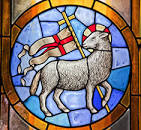 Das Lamm ist seit ältester Zeit im Christentum ein verbreitetes Symbol für Jesus Christus. Als Osterlamm, gekennzeichnet mit der Siegesfahne, ist es ein Symbol für die Auferstehung Jesu Christi. Die katholische Kirche hat von Anfang an Christus als "das Lamm Gottes" mit dem Opferlamm in Verbindung gebracht.           "Lamm Gottes, du nimmst hinweg die Sünde der Welt.“                            Im Volk Israel war das Lamm eine wichtige Opfergabe.